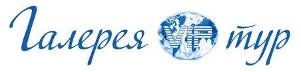 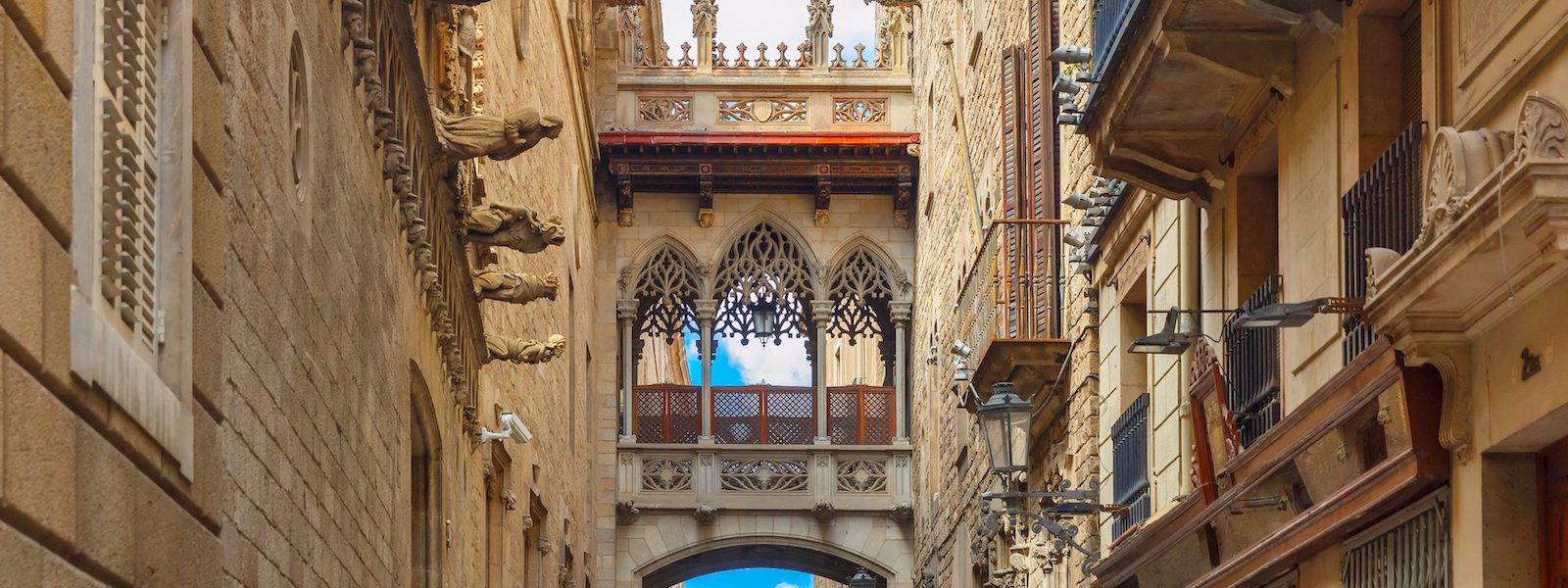 Историческое путешествие «Любовь, Дали и Пикассо»с Игорем Оболенским13 – 16 февраля 2020 годаНас ждут несколько ярких дней в Каталонии.Барселона - один из самых любимых путешественниками городов Испании и многие здесь уже успели побывать. Но в этот раз нас ждёт особая поездка. Её главным героем будет не Антонио Гауди, хотя не вспомнить гениального архитектора мы, конечно, не посмеем. Мы отправимся в Барселону и её окрестности в поисках любви. А вернее, удивительных приключений. 
Сценарий влюблённости Пабло Пикассо в Ольгу Хохлову и Сальвадора Дали в Елену (Галину) Дьякову могла сочинить лишь сама жизнь.Вот об этих судьбах, а также о почти невероятной истории страсти художника Хосе Мария Серта, предпочевшего лучшей подруге Коко Шанель Миси Серт грузинскую красавицу Русудан Мдивани, нам и станет рассказывать наш проводник по судьбам великих и неизвестным страницам их биографий Игорь Оболенский. Темой нашего путешествия станет Любовь испанских мужей и жён из Российской империи. 
Нас ждут царственная Барселона и Кадакес, необычный Фигейрас и спрятанный в зарослях апельсиновых деревьев Вик с его готическим собором. Какие декорации, какие судьбы, какая компания! Присоединяйтесь! ПРОГРАММА13 февраля. 
День Барселоны. От Гауди до Вуди АлленаПрилетСамостоятельный трансферРазмещение в отеле 4*Прогулка по городу. Гений Антонио ГаудиПриветственный ужин с Игорем Оболенским и его увлекательными непридуманными историями14 февраля. 
День Хосе Мария Серта. История любви испанца и грузинской красавицыУтренняя прогулка по БарселонеТрансфер к Саграда Фамилия, посещение знаменитого собора После нас ждёт Кафедральный собор столицы Каталонии и истории судеб эмигрантов из российской империиА затем предстоит поездка в средневековый город Вик, где мы восхитимся собором, расписанным Хосе Марией СертВечером возвращение в Барселону15 февраля. День Сальвадора Дали и Галины Дьяковой. Невероятная история любви в сохранившихся в первозданности декорацияхПоездка в удивительный Фигейрас, музей которого изменит представление о самом известном и скандальном художнике ХХ векеПоездка в КадакесПосещение Порт-Льигат, дома-музея Дали Вечером возвращение в Барселону16 февраля. 
День Пабло Пикассо и Ольги Хохловой. Барселона влюбленныхПрогулка по любимым местам Пабло и ОльгиВизит в музей гениального художникаВозвращение в отельЧек аутСамостоятельный трансфер в аэропортВылет в МосквуСтоимость поездки: 1350€Доплата за дноместное размещение: 200€Оплата по курсу ЦБ РФ на день оплаты, плюс 3%ВключаетПроживание в двухместном номере отеляВсе перемещения на экскурсииСопровождение экспертаВходные билеты на все мероприятия программыТрансферы по программеЗавтраки в отелеНе включает АвиаперелетыСтраховкуВизуОбеды и ужиныСправки и бронирование тура: 
+7 960 187 89 50 - Светлана Вахтельwww.galleryviptour.ru